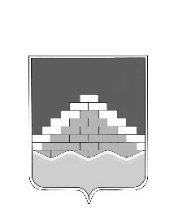 АДМИНИСТРАЦИЯ ГОРОДСКОГО ПОСЕЛЕНИЯ - ГОРОД СЕМИЛУКИСЕМИЛУКСКОГО МУНИЦИПАЛЬНОГО РАЙОНАВОРОНЕЖСКОЙ ОБЛАСТИул. Ленина, 11, г. Семилуки, 396901, тел./факс (47372) 2-45-65РАСПОРЯЖЕНИЕ04 декабря 2020 г.№  163-рО признании утратившими силу некоторыхраспоряжений администрации городского поселения – город Семилуки В соответствии с Трудовым кодексом Российской Федерации от 30.12.2001 № 197-ФЗ, Федеральными законами: от 27.07.2006 № 152-ФЗ «О персональных данных», от 02.03.2007 № 25-ФЗ «О муниципальной службе в Российской Федерации», Постановлением Правительства Российской Федерации от 21.03.2012 № 211 «Об утверждении перечня мер, направленных на обеспечение выполнения обязанностей, предусмотренных Федеральным законом «О персональных данных» и принятыми в соответствии с ним нормативными правовыми актами, операторами, являющимися государственными или муниципальными органами»:Признать утратившими силу: Распоряжение администрации городского поселения – город Семилуки Семилукского муниципального района Воронежской области от 14.02.2013 № 25-р «О мерах по защите персональных данных, обрабатываемых в администрации городского поселения – город Семилуки».Распоряжение администрации городского поселения – город Семилуки Семилукского муниципального района Воронежской области от 03.03.2014 № 40-р «О внесении изменений в распоряжение администрации городского поселения – город Семилуки от 14.02.2013 № 25-р «О мерах по защите персональных данных, обрабатываемых в администрации городского поселения – город Семилуки».Распоряжение администрации городского поселения – город Семилуки Семилукского муниципального района Воронежской области от 25.01.2017 № 12/1-р «О внесении изменений в распоряжение администрации Семилукского муниципального района от 14.02.2013 № 25-р «О мерах по защите персональных данных, обрабатываемых в администрации городского поселения – город Семилуки».Распоряжение администрации городского поселения – город Семилуки Семилукского муниципального района Воронежской области от 07.02.2018 г. № 19/1-р «Об утверждении Положения о персональных данных».Распоряжение администрации городского поселения – город Семилуки Семилукского муниципального района Воронежской области от 13.05.2019 г. № 74-р «О внесении изменений в распоряжение администрации городского поселения – город Семилуки от 07.02.2018 г. № 19/1-р «Об утверждении Положения о персональных данных».Контроль исполнения настоящего распоряжения оставляю за собой.Визирование:Глава администрации городского поселения – город СемилукиС.П.ЖеребцовВедущий инспектор МКУ «МФЦ по управлению муниципальным имуществом»О.Н.Свиридова«	»			20	г.Ведущий инспектор администрации городского поселения – город СемилукиА.В.Соцкая«	»			20	г.